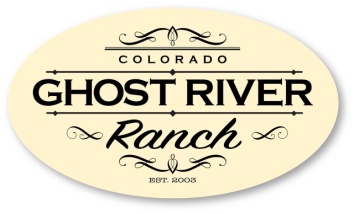 PROPERTY OWNERS’ ASSOCIATIONANNUAL MEETINGAUGUST 20, 2022 AT 10A, Colorado City Rec Center, 5000 Cuerno Verde, Colorado City, CO 81019PROXYInstructions:  Please check one of the following boxes, complete this proxy, then either scan and email it to daoborny@aol.com or deliver it to the Association in c/o Debbie Oborny, 320 Morning Star Rd, Rye, CO 81069 or deliver the original to the Secretary at the meeting prior to the call to order.  This form is requested to be returned no later than 4PM on August 19, 2022 if mailing or emailing.  I/we plan to attend the Annual Meeting.  Even though I/we are planning to attend, my/our proxy is being provided in case something comes up and I am not able to attend.  	Sorry, I/we will not be able to attend the Annual Meeting, however, please see the proxy below.PROXY APPOINTMENTI/we, owner/(s) of and member(s) in good standing of Ghost River Ranch Property Owners’ Association, hereby appoint a proxy under the provisions of the governing documents of said Association and the laws of the State of Colorado. I/We appoint _________________________________________________________________________________ as my/our proxy. (Insert the name of the person that will be attending the meeting in your place, as the person to hold and exercise your vote, by proxy.)  If the above is not filled in, I/we appoint the President of the Association as my/our proxy.This proxy is executed only for the Annual Meeting to be held on 8/20/2022. It carries with it full right of the proxy to cast his/her vote(s) as he/she sees fit, and to represent me/us on any matter or resolution that may come before the meeting, and to take any other action that I/we could personally take if present at the meeting. This appointment of proxy revokes any proxy appointment given before the date below. If the below-signed Member(s)/Owner(s) attend the meeting in person, the Member(s)/Owner(s) may withdraw this proxy and vote in person. Date: ______________, 2022             Signature of Member/Owner ______________________________________________________________________ (Only one owner signature is necessary.) Printed name of above Member/Owner: _____________________________________________________________Member/Owner Address(es) or Lot number(s) owned in GRR: __________________________________________________________________________________________________________________________________________Early return is requested and appreciated.Ghost River Ranch POA, c/o Debbie Oborny, 320 Morning Star Rd, Rye, CO 81069www.GhostRiverRanchPOA.com